MINISTÉRIO DA EDUCAÇÃO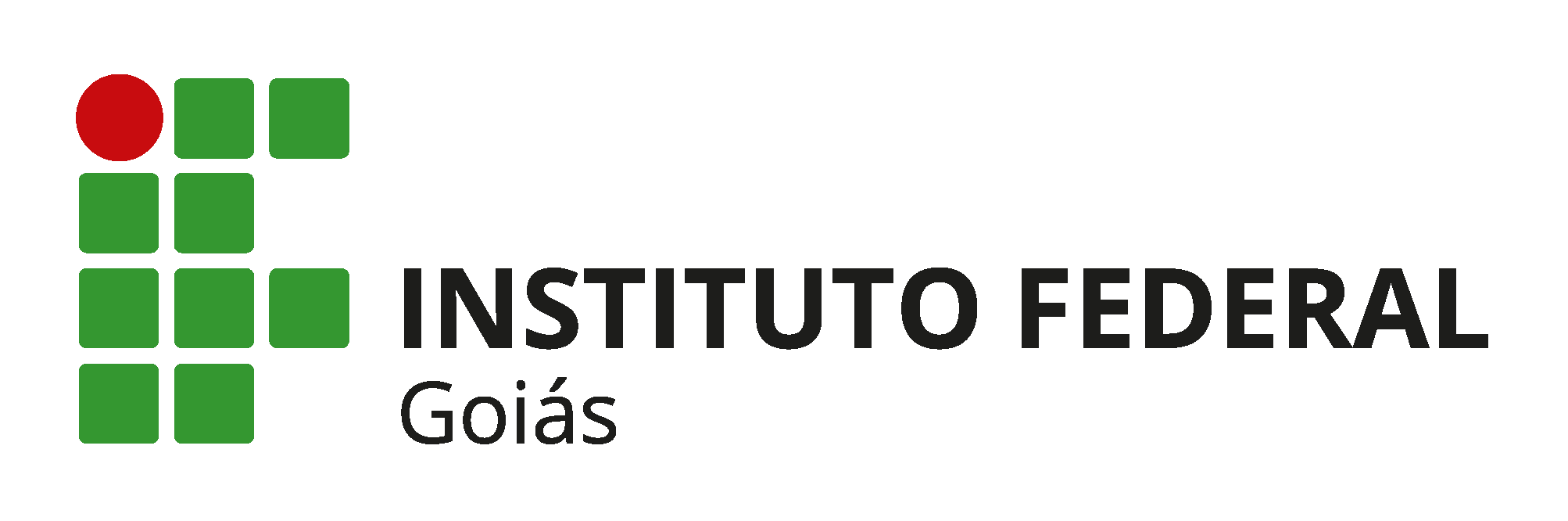 SECRETARIA DE EDUCAÇÃO PROFISSIONAL E TECNOLÓGICAINSTITUTO FEDERAL DE EDUCAÇÃO, CIÊNCIA E TECNOLOGIA DE GOIÁSPRÓ-REITORIA DE EXTENSÃOANEXO IIITERMO DE COMPROMISSOEu,_____________________________________________________________________________, Aluno(a) do Curso ______________________________________________________________,matrícula__________________________, portador da cédula de identidade nº _______________________ e com CPF de nº _______________________, na condição de bolsista do Projeto _______________________________________________________________________,declaro que estou ciente das condições contidas no edital 05/2021 da FADEMA e no Edital nº 7/2021/PROEX/IFG, especialmente no tocante à disponibilidade de carga horária e atribuições do bolsista, sob pena de devolução do valor indevidamente recebido, caso seja verificado o desvio de sua finalidade. Portanto, ASSUMO O COMPROMISSO com a participação nas Atividades Não Presenciais propostas pelo projeto__________________________________________________________ ______________________________________________ e pelo programa IF+Empreendedor. Por ser a expressão da verdade, assino o presente documento._________________ - GO, ____ de Maio de 2021._______________________________________________Assinatura